Рекомендации по организации образовательной деятельности для родителей воспитанников средней группы №10                                МАДОУ «Детский сад № 104» комбинированного вида,          находящихся в условиях самоизоляции.Время каждой деятельности: 20 минут.Перерыв между деятельностью: 10 минут.Понедельник 1.Развитие речи.                                                                                            « Составление рассказа по картине: Ежики на поляне». Рекомендации к проведению: рассмотрите с ребенком картинку, что на ней изображено.  Предложите составить рассказ по этой картине.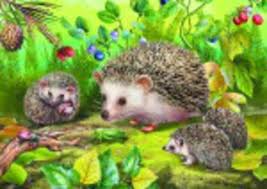 Поиграйте в игру «Хорошо- плохо». Рекомендации: игра поможет ребенку в формировании эмоциональных составляющих в общении.  2.Аппликация «Улитка»Рекомендации: Обсудите с ребенком какого размера и цвета будет ваша улитка.Для аппликации понадобится: ножницы, цветная бумага, картон, клей, фломастер, влажные салфетки. 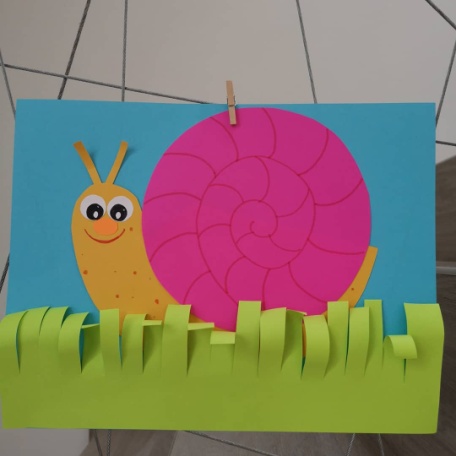 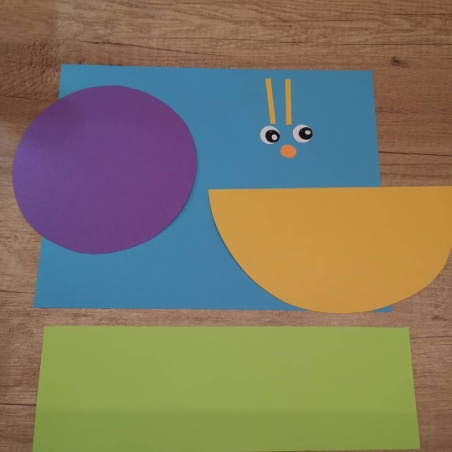 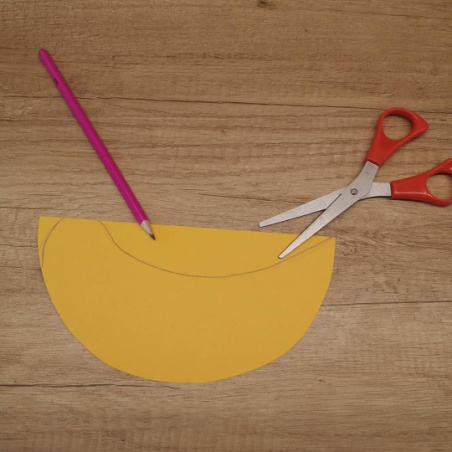 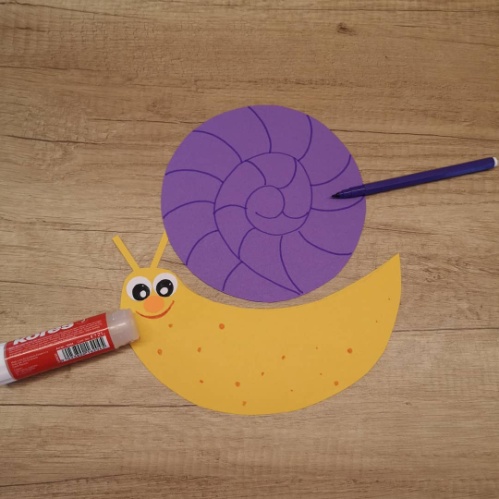 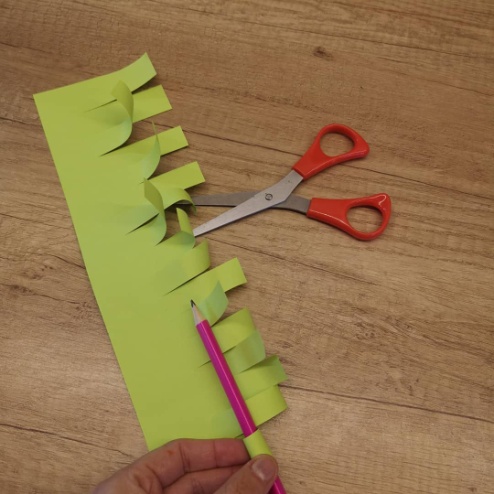 Вторник Формирование элементарных математических представлений.   «Знакомство с цилиндром».  Рекомендации: Покажите ребенку как выглядит цилиндр, сравните его сходство с другими геометрическими предметами . Совместно с ребенком  можно нарисовать цилиндр на бумаге и раскрасить его.Создайте игровую ситуацию «Строим дом». Необходимые материалы: шары, цилиндр, кубы разного цвета и величины из детского конструктора. В ходе игры повторите названия геометрических фигур. Поиграйте в игру «Найди тень». Рекомендации: предложите ребенку найти подходящую тень к каждой картинке.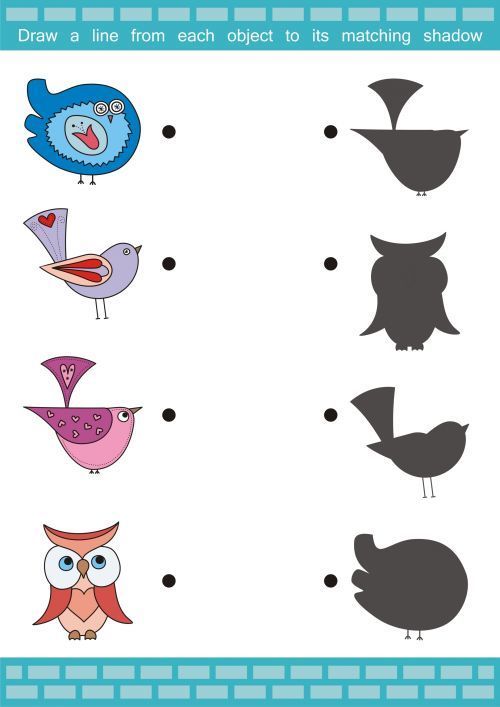 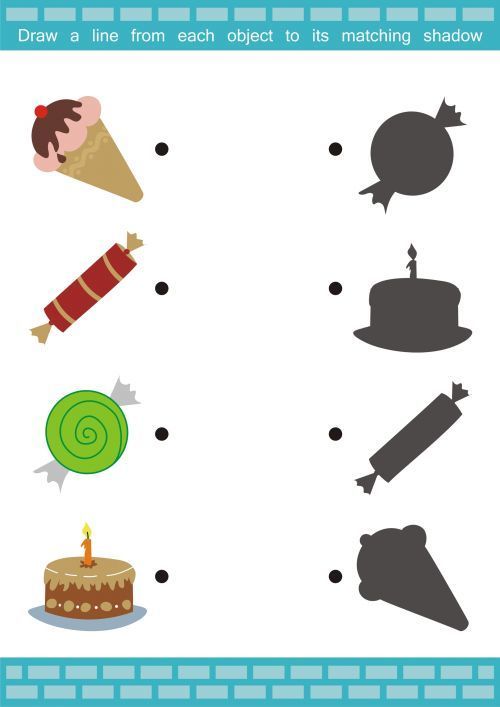 2.ФизкультураВыполняйте  рекомендации инструктора по физической культуре.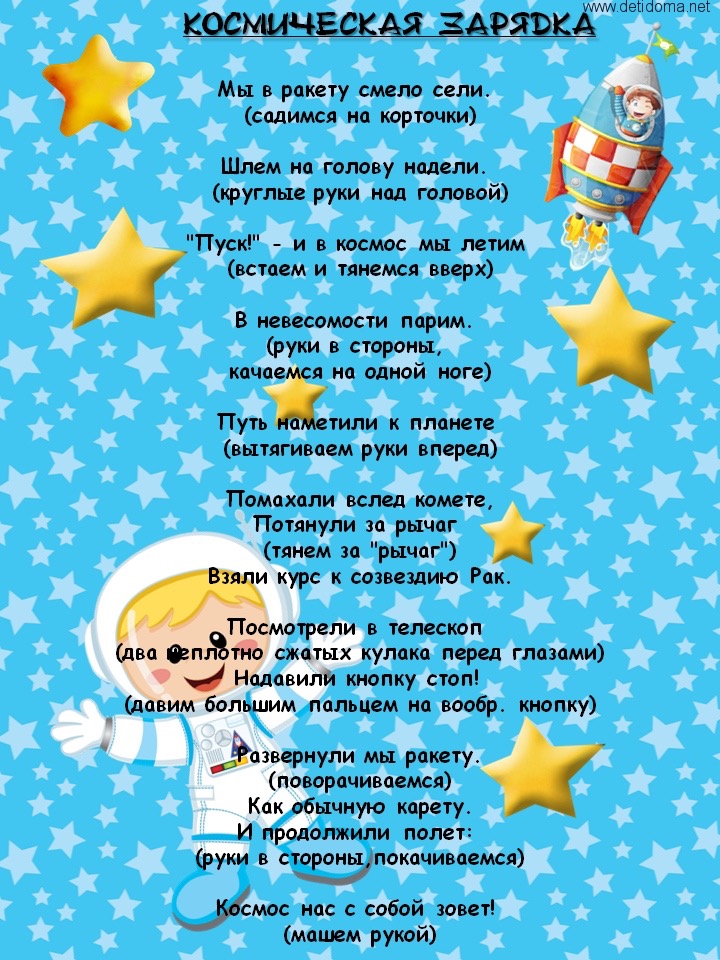 Среда Лепка Тема: «Разные рыбки»Необходимые материалы: Пластилин, доски для лепки, стеки, игрушечные рыбки. 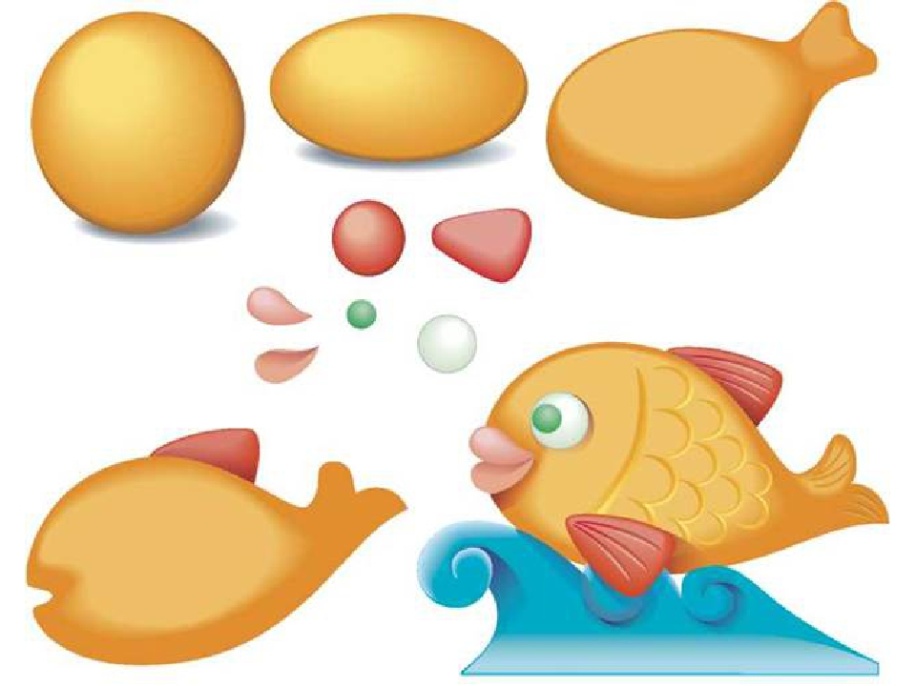 Рекомендации к проведении: Закрепляйте знание приемов изготовления предметов овальной формы (раскатывание прямыми движениями ладоней, лепка пальцами). Закрепляйте приемы оттягивания, сплющивания при передаче характерных особенностей рыбки; учить обозначать стекой чешуйки, покрывающие тело рыбки.  МузыкаРекомендации музыкального руководителя. 1. Музыкально-ритмические движение: «Веселые ножки», рус. нар. мелодия, обраб. В. Агафонникова .Учите различать и передавать в движении ярко контрастные части музыки.         https://lightaudio.ru/mp3/веселые%20ножки 2. Прослушайте  произведение «Марш», муз. Ю. ЧичковаУчите ребенка слушать  инструментальную пьесу, обращать внимание на изменение динамики.https://x-minus.me/track/271506/лесной-марш3. Спойте песенку «Машина», муз. Т. Попатенко , и «Цыплята», муз. А. ФилиппенкоУчите детей петь протяжно, весело, отчетливо произнося слова.         https://mu.fm/track/masina-popatenko-dyvvwjkhttps://inkompmusic.ru/?song=Филиппенко+–+ЦыплятаПроговорите с детьми  чистоговорки.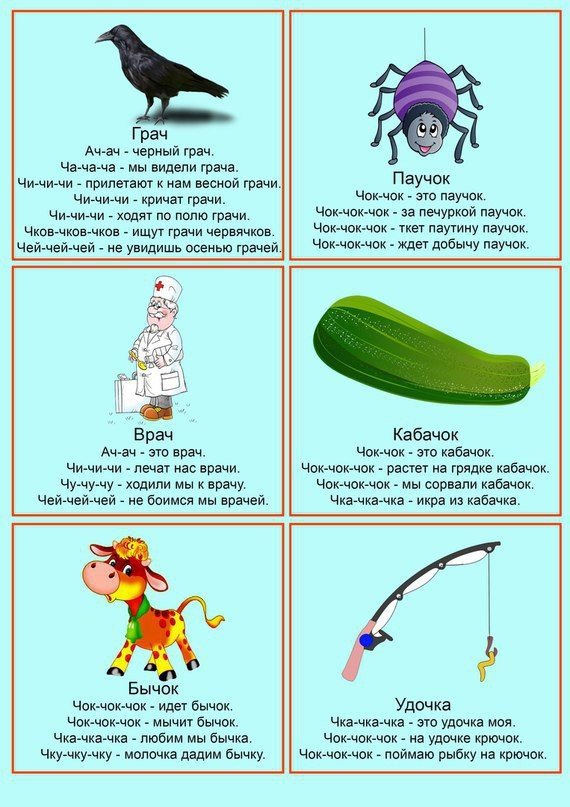 Четверг Ознакомление с окружающим миром. «Мой город». https://www.youtube.com/watch?v=c_30C9rsduMРекомендации: Расскажите ребенку о истории города в котором мы живем. Каким он был, что изменилось. Покажите и расскажите о памятниках культуры, о музеях. Обсудите каким может стать город.  Предложите  ребенку нарисовать Саранск будущего, каким станет город через 100 лет.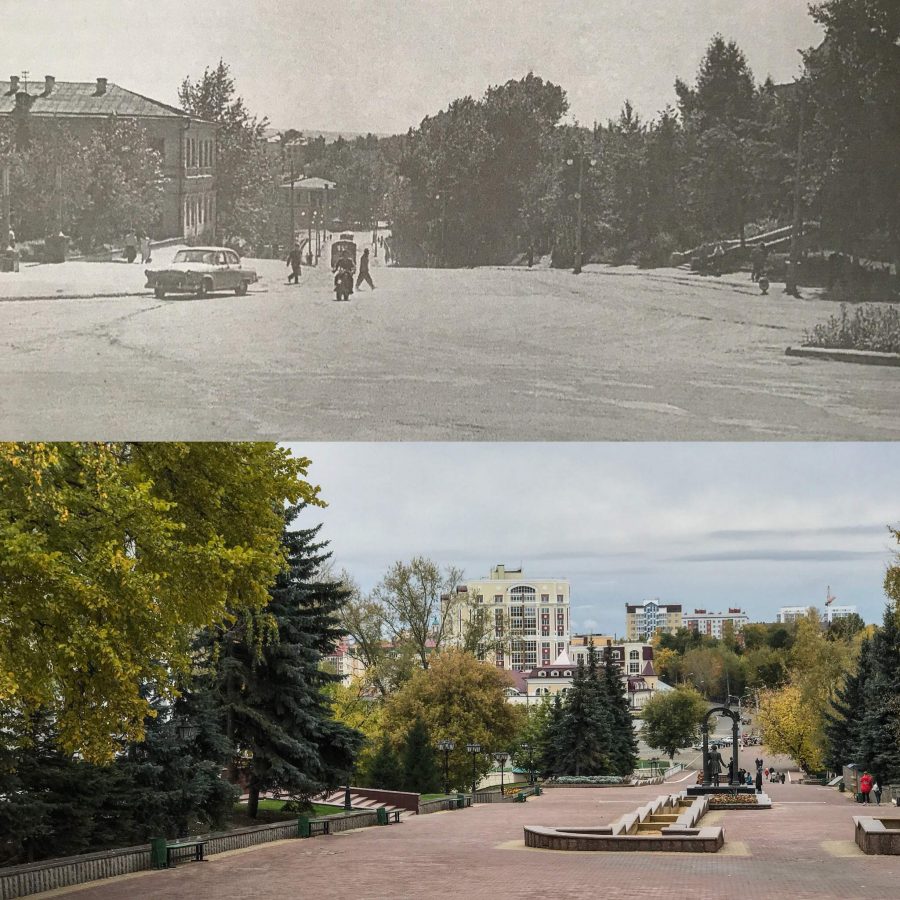 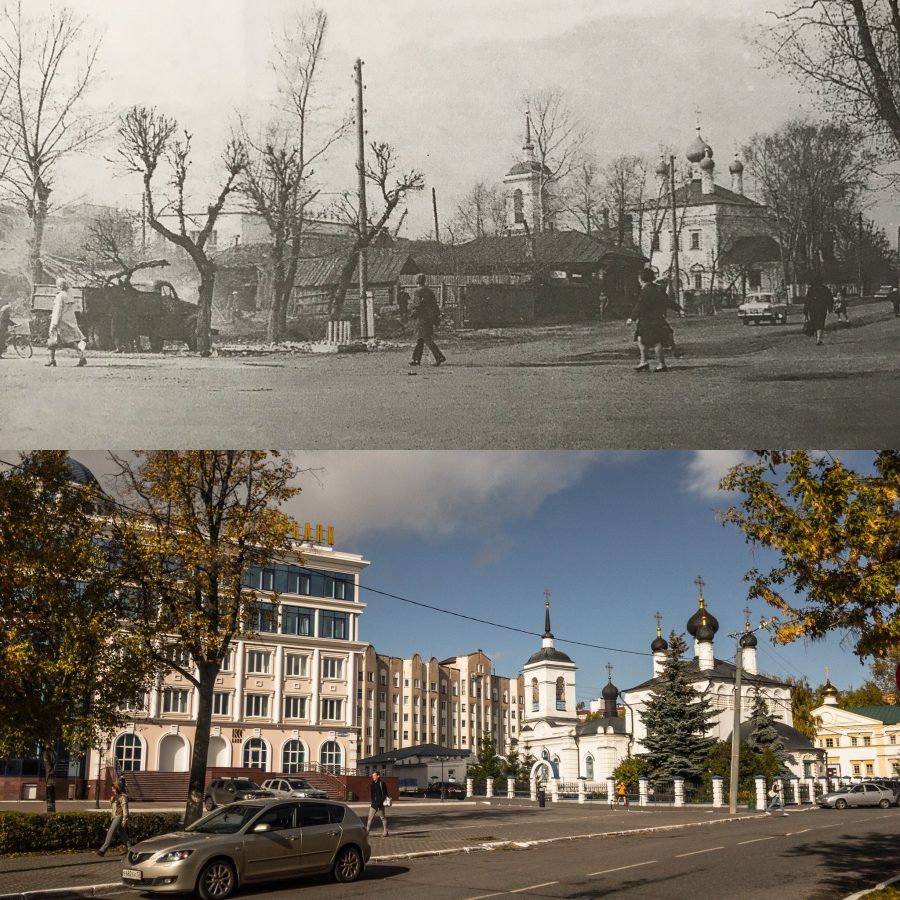 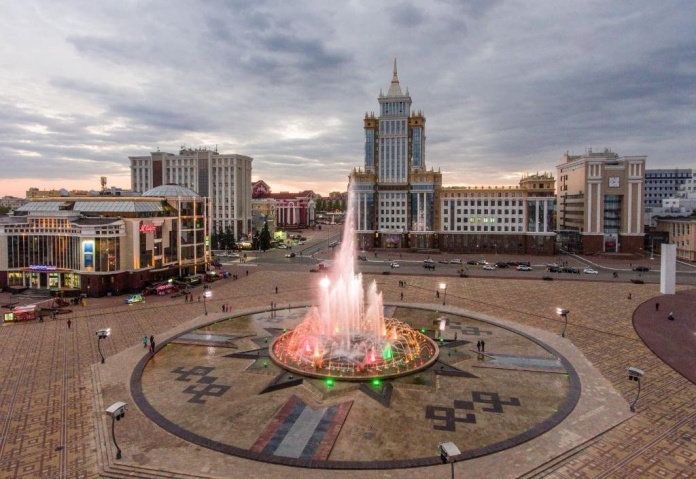 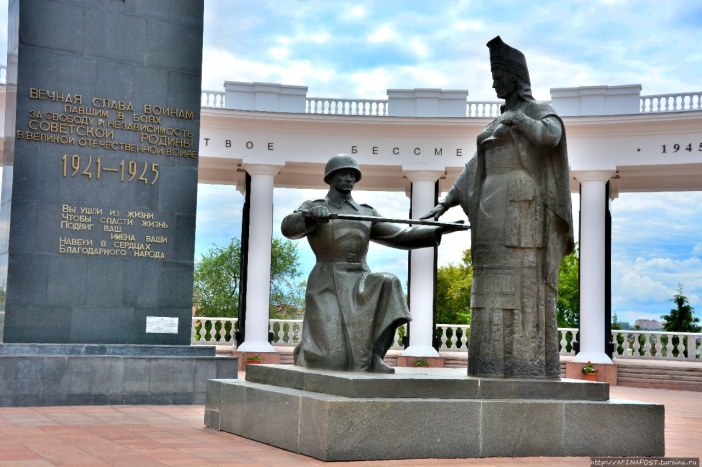 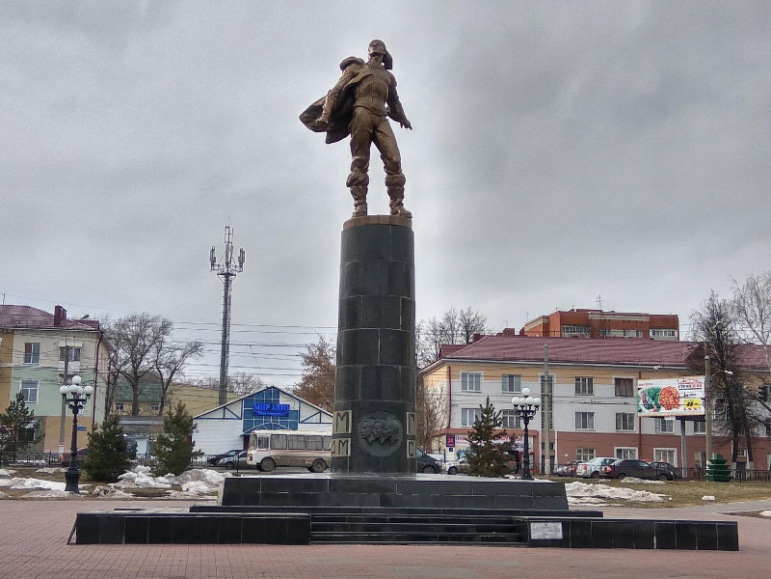 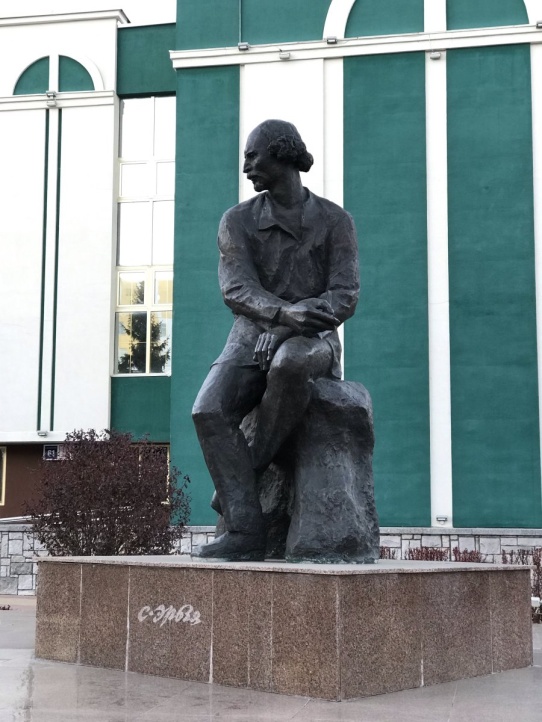 2.Физкультура Пятница 17.04.20Рисование  Тема: «Сказочный домик-теремок»  Необходимые материалы: Книги с иллюстрациями сказочных домиков, фигурки зверушек из сказки «Теремок», краски, бумага, салфетка, кисть. Рекомендации по проведению: Учите детей передавать в рисунке образ сказочной избушки. Развивайте образные представления, воображение, самостоятельность и творчество в изображении и украшении сказочного домика. 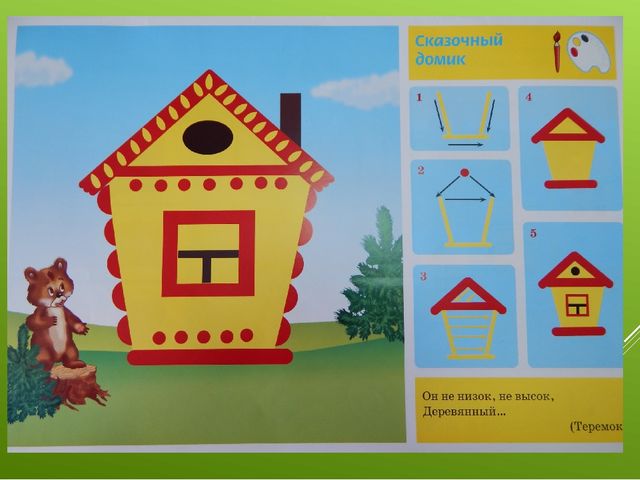 Музыка 1. Музыкально-ритмические движение: «Веселые ножки», рус. нар. мелодия, обраб. В. Агафонникова .Учите различать и передавать в движении ярко контрастные части музыки.         https://lightaudio.ru/mp3/веселые%20ножки 2. Прослушайте  произведение «Марш», муз. Ю. ЧичковаУчите ребенка слушать  инструментальную пьесу, обращать внимание на изменение динамики.https://x-minus.me/track/271506/лесной-марш3. Спойте песенку «Машина», муз. Т. Попатенко , и «Цыплята», муз. А. ФилиппенкоУчите детей петь протяжно, весело, отчетливо произнося слова.         https://mu.fm/track/masina-popatenko-dyvvwjkhttps://inkompmusic.ru/?song=Филиппенко+–+ЦыплятаПрочитайте ребенку  детскую  художественную литературу: С.Я. Маршак «Усатый- полосатый», «Совушка умная головушка».https://skazki.rustih.ru/smeshnye-veselye-skazki/